ОБРАЗЕЦзаявления в адрес Уполномоченного по ребенка человекав Саратовской областиУполномоченному по правам ребенка 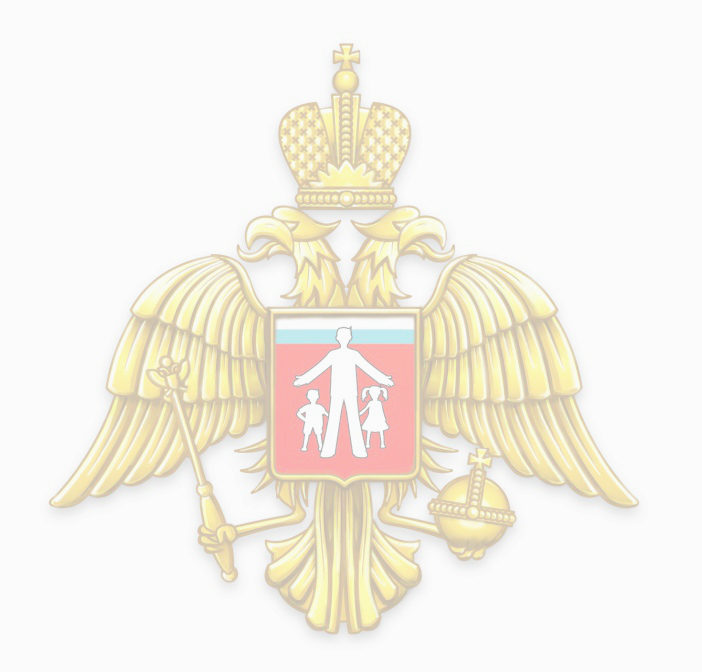 в Саратовской областиТ.Н. ЗагороднейОт Ф.И.О. (полностью)проживающего по адресу:Индекс, почтовый адрес, телефонЗаявлениеВ заявлении излагается просьба о содействии в решении вопроса, суть вопроса, формы и даты обращения в органы, к компетенции которых относится решение данного вопроса, основание отказа.Приложение: копии документов, полученных из различных инстанций и компетентных органов, куда обращался заявитель по указанному вопросу.ПодписьДата